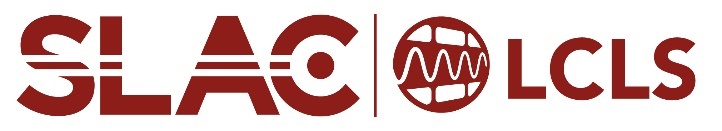 Proposal titleX-ray parametersx-ray photon energy (energies)keVX-ray parametersspot sizeµmX-ray parametersbeam mode(e.g. SASE, seeded, etc)Optical laser parameterspulse durationnsOptical laser parameterspulse shape(s)(descriptive)Optical laser parametersPulse shape(s)(Optional sketches)Optical laser parameterspulse energyJ (total)Optical laser parametersphase plate (150, 300, or 600)µmOptical laser parameterstime delays (vs X-rays)nsOptical laser parametersdesired pressure rangeGPaDiagnosticfilter for ePix10k, or “help me decide” Materials and thicknessesDiagnosticetalon thickness of arm 1 in VISARmmDiagnosticetalon thickness of arm 2 in VISARmmDiagnosticnumber of VISAR test shotsSamplesspecification of samplesCompositions of all layers in each proposed targetX-ray beam timenumber of shifts